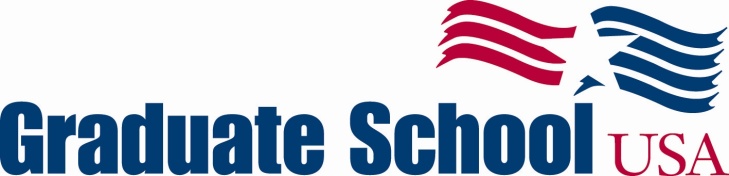 Executive Potential Program ApplicationPlace an “X” in [   ] for the cohort for which you are applying:Special Accommodations: Participants needing Special Accommodation Services are required to go to the Graduate School website and complete the Participant’s Request for Special Accommodation Services form. Please submit that form with this application.Email the complete application package to epp@graduateschool.eduOR you may send the application package by regular mail or FedEx to the following address:Executive Potential Program ATTN: Darlene Young
Graduate School USA
600 Maryland Avenue SW, Suite 330
Washington, DC 20024-2520
Phone: (202) 314-3434 Main:	  (202) 314-3580 [     ]	EPP 2017-1   (Apr 2016 – Apr 2017)Week 1	  April 17- 22, 2016	Chesapeake, VAWeek 2	  August 7 - 12, 2016	Gettysburg, PAWeek 3	  December 4-9, 2016	Tampa, FLWeek 4	  April 9 - 14, 2017	Towson, MD  Residential – $6879 covers tuition only, not travelApplication Deadline:  March 16, 2016 or until filled[     ]	EPP 2017-2   (Sep 2016 – Sep 2017)Week 1	  September 12-16, 2016   Wash DC AreaWeek 2	  January 9-13, 2017	    Wash DC AreaWeek 3	  May 8-12, 2017	    Wash DC AreaWeek 4	  September 11-15, 2017   Wash DC AreaOpen to ALL – Out-of-state as well as DC areaApplication Deadline:  August 10, 2015 or until filledPART A: Applicant InformationPART A: Applicant InformationNameSeries, Grade, and TitleEmail AddressHome AddressWork AddressWork PhoneWork FaxHome PhoneEducational LevelTotal Government Employment (years)Total Other Employment (years)Former Student of Other GSUSA Leadership Programs?□    Aspiring Leader Program     □    New Leader Program□    Executive Leader ProgramPART B: Applicant’s Immediate SupervisorPART B: Applicant’s Immediate SupervisorNameSeries, Grade, and TitleEmail AddressWork AddressWork PhonePART C: Applicant’s Program Coordinator (from Applicant’s agency)PART C: Applicant’s Program Coordinator (from Applicant’s agency)NameSeries, Grade, and TitleEmail AddressWork AddressWork PhonePART D: Purpose for ApplyingTo Be Completed by the Applicant: Please state your purpose for applying, and discuss how your participation in the Executive Potential Program will support your career goals. (Box expands as you fill it)X________________________________________________________________Applicant’s SignaturePART E: Evaluation of PerformanceTo Be Completed by the Applicant’s Supervisor: Please summarize the applicant’s current performance.X________________________________________________________________Supervisor’s SignaturePART F: Payment Method InformationTuition 	$6,879 (Tuition does not include travel, meals, or lodging.)We must receive payment or payment information with this application to process the registration. Select one: __	Agency Purchase Order or SF-182   Attach PO or SF 182 to this application.	Important: Be sure to complete Items 4 & 6 under Section C of the SF-182	__	Check or Money Order: Attach and make payable to “Graduate School USA.”     __	Credit Card / Government Purchase Card    If paying by Credit Card, fill out 	everything 	below accept the Account number.  We will call the Cardholder for that information.                                       